Booster amplifier: Optical EDFA Amplifier Unit 	The EDFA Booster amplifier is an erbium-doped fiber amplification card launched by Sintai Communication, main function is to compensate the power of the signal light in the transmitting end of the transmission link, and it can amplify the optical signals of up to 48 channels (channel interval of 100 GHZ) or 96 channels (channel interval of 50 GHZ) at C band at the same time. It has characters of flat gain, locked gain, low noise figure, etc. and it’s an indispensable important component for DWDM system, future high speed system and all-optical network long-distance transmission.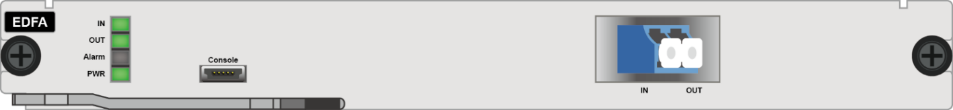 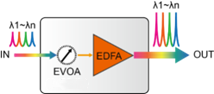 Product specificationPre-amplifier: Optical EDFA Amplifier Unit 	The EDFA Pre-amplifier is an erbium-doped fiber amplification card launched by Sintai Communication, main function is to compensate the power of the signal light in the receiving end of the transmission link, and it can amplify the optical signals of up to 48 channels (channel interval of 100 GHZ) or 96 channels (channel interval of 50 GHZ) at C band at the same time. It has characters of flat gain, locked gain, low noise figure, etc. and it’s an indispensable important component for DWDM system, future high speed system and all-optical network long-distance transmission.Product specificationIn-line amplifier: Optical EDFA Amplifier Unit 	The EDFA In-line amplifier is an erbium-doped fiber amplification card launched by Sintai Communication, main function is to compensate the power of the signal light in the middle of the transmission link when pre-amplifier and booster amplifier might not be enough, and it can amplify the optical signals of up to 48 channels (channel interval of 100 GHZ) or 96 channels (channel interval of 50 GHZ) at C band at the same time. It has characters of flat gain, locked gain, low noise figure, etc. and it’s an indispensable important component for DWDM system, future high speed system and all-optical network long-distance transmission.Product specificationOptical Module: 100G QSFP28 DWDM（2λ）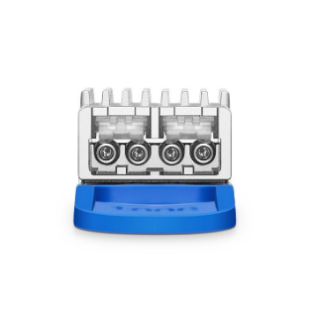 Detailed wavelength information of each type of optical module is shown in the following tableOTDQ3: 40G&100G Transponder/OEO CardThe 40G&100G Transponder service access board from Sintai Communication supports three 40G or 100G services access, its main function is to 3R regenerate the three 40G or 100G service signals and convert them into three WDM standard wavelength optical signals, so that the wave combining unit can perform WDM on the optical signals of different wavelengths, and to realize the reverse process of the above. WDM short-range transmission solution for 40G or 100G rate in metro area.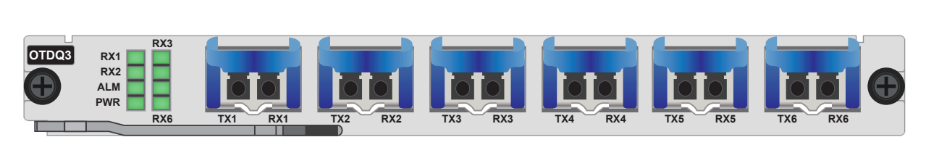 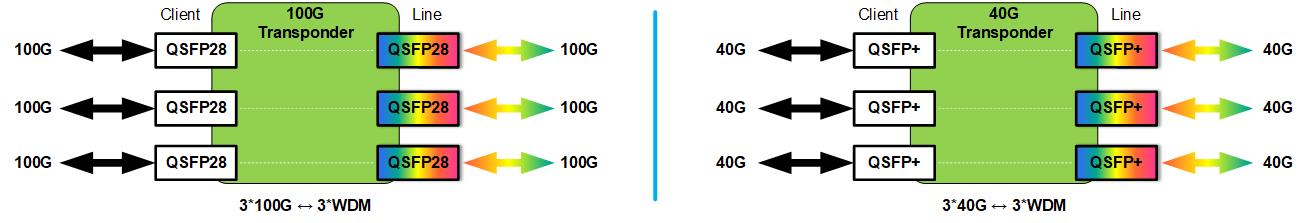 Product specificationsTunable Dispersion Compensation Unit: TDCThe TDC (tunable dispersion compensator) card launched by Sintai Communications Co., Ltd. is mainly used for dispersion compensation of high-speed transmission system, can accurately manage the residual dispersion after segmented fixed optical compensation, and provide flexible and accurate solution for dispersion compensation. It’s independent, transparent, safe and reliable for optical transmission signals, so as to ensure normal communication of the system. It is suitable for high-speed, long-distance WDM transmission system.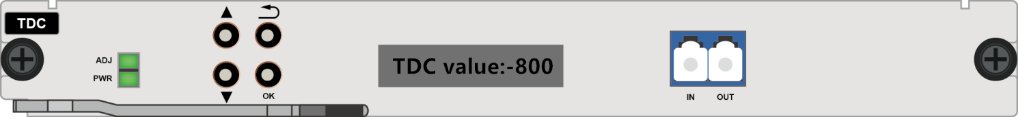 Product FeaturesAdjustable: provides highly accurate, dynamically adjustable dispersion compensation over a wide range of dispersion values.Low Latency: TDC's latency is less than 25ns, making it ideal for time-sensitive networks.Multi-channel: TDC has full C-band coverage and can be used on 50GHz or 100GHz DWDM networks.Large dispersion compensation range, supporting ±1400ps/nm.Optical path is transparent and does not change the optical signal.Simple structure and easy maintenance.Product SpecificationDCM: Dispersion Compensation Unit The DCM (dispersion compensator modular) launched by Sintai Communication is a pure passive device. It can compensate the dispersion slope of standard single-mode optical fiber (G.652) in C-band. And it is used to repair the optical signal distorted by dispersion and compensate the damaged signal in optical transmission system, so as to improve the performance of the transmission system and achieve high-speed, large-capacity, long-distance communication. The dispersion range of the DCM can reach - 10 to - 2100ps/nm at 1550nm wavelength. And products with special requirements for central wavelength and dispersion can be also provided.OLP: Optical Protection Unit The OLP optical protection card launched by Sintai Communication, main function is to assist the wavelength division system to complete optical layer protection solutions such as optical line 1+1 protection and optical wavelength 1+1 protection. It can monitor the primary and backup routing optical paths in real time. In the event that the fiber core is blocked or degraded in performance, it can implement the secure rearrangement automatically in the main and standby fiber core, so as to guarantee optical signals in the system line to recover quickly. OLP technology is to complete the routing switch operation in optical layer. The optical layer protection has the incomparable advantages over the protection of upper services, and it is the best solution to provide the user with an uninterrupted communication. 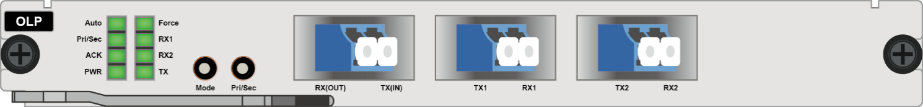 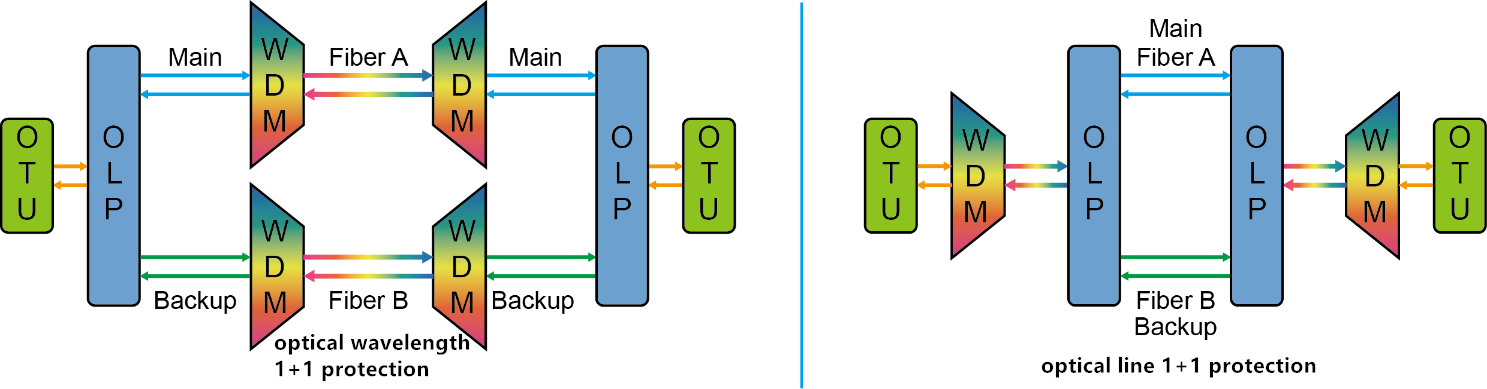 Product specificationMUX/DEMUX Unit: 8CHMDU: 1~18 Wavelengths Multiplexing/Demultiplexing cardThe MDU is multiplexing/demultiplexing card based on WDM technology launched by Sintai Communication is mainly used in CWDM or DWDM systems to complete the multiplexing and demultiplexing functions of 1~18 optical wavelengths. Different wavelengths of light can be multiplexed onto one fiber or multiple optical channels multiplexed in the same fiber can be separated by wavelength. Adopting advanced optical film filtering technology, it has a series of advantages such as low insertion loss, excellent channel consistency and high reliability. The number of channels can be customized according to customer requirements.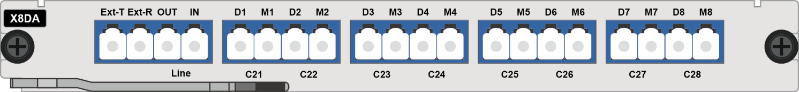 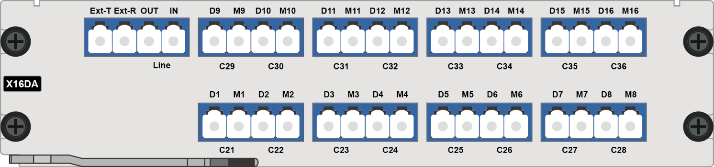 8 CH Mux/Demux                                               16 CH Mux/DemuxProduct specificationMUX/DEMUX Unit: 16CHMDU: 1~18 Wavelengths Multiplexing/Demultiplexing cardThe MDU is multiplexing/demultiplexing card based on WDM technology launched by Sintai Communication is mainly used in CWDM or DWDM systems to complete the multiplexing and demultiplexing functions of 1~18 optical wavelengths. Different wavelengths of light can be multiplexed onto one fiber or multiple optical channels multiplexed in the same fiber can be separated by wavelength. Adopting advanced optical film filtering technology, it has a series of advantages such as low insertion loss, excellent channel consistency and high reliability. The number of channels can be customized according to customer requirements.8 CH Mux/Demux                                               16 CH Mux/DemuxProduct specification40CH MUX/DEMUX Unit: AAWG The AAWG (athermal arrayed waveguide grating) launched by Sintai Communication is based on waveguide grating technology on silicon substrates. It adopts unique thermal-free package design. It can achieve accurate channel coupling without power supply, software or temperature control. It has a series of advantages such as low insertion loss, high channel isolation and high stability. There are Gauss type and flat top type to be optional.48CH MUX/DEMUX Unit: AAWG The AAWG (athermal arrayed waveguide grating) launched by Sintai Communication is based on waveguide grating technology on silicon substrates. It adopts unique thermal-free package design. It can achieve accurate channel coupling without power supply, software or temperature control. It has a series of advantages such as low insertion loss, high channel isolation and high stability. There are Gauss type and flat top type to be optional.FunctionDescriptionWorking wavelength rangeStandard type: 1529nm~1561nmApplicable to 40 wavelength(100GHz) or 80 wavelength(50GHz) DWDM systemWorking wavelength rangeExtension type: 1528nm~1568nmApplicable to 48 wavelength(100GHz) or 96 wavelength(50GHz) DWDM systemMin input optical power-30 dBmMax output power+22dBmMax Gain30dB, special gain can be customizedNoise factor＜5.5dBGain flatness＜1.5dBSecondary amplificationSupport built-in dual pump (optional) for signal secondary amplificationUnique technologySupport gain locking technology, transient control technology automatic shut-off technology of output optical power EVOA functionBuilt-in EVOA (optional); network management can adjust dynamic damping range of 0~15dBNetwork management functionSupport real time monitoring for EDFA port working state, including: optical power, optical pumping, temperature, etc.Support pump shutdown threshold and automatic recovery time setting functionOccupied slot numberSupport OTNS8600 series chassis, occupy 1 slotOptical interfaceLC/UPC, special interface can be customized Max power consumption15WMTBF＞100000 hoursFunctionDescriptionWorking wavelength rangeStandard type: 1529nm~1561nmApplicable to 40 wavelength(100GHz) or 80 wavelength(50GHz) DWDM systemWorking wavelength rangeExtension type: 1528nm~1568nmApplicable to 48 wavelength(100GHz) or 96 wavelength(50GHz) DWDM systemMin input optical power-30 dBmMax output power+22dBmMax Gain30dB, special gain can be customizedNoise factor＜5.5dBGain flatness＜1.5dBSecondary amplificationSupport built-in dual pump (optional) for signal secondary amplificationUnique technologySupport gain locking technology, transient control technology automatic shut-off technology of output optical power EVOA functionBuilt-in EVOA (optional); network management can adjust dynamic damping range of 0~15dBNetwork management functionSupport real time monitoring for EDFA port working state, including: optical power, optical pumping, temperature, etc.Support pump shutdown threshold and automatic recovery time setting functionOccupied slot numberSupport OTNS8600 series chassis, occupy 1 slotOptical interfaceLC/UPC, special interface can be customized Max power consumption15WMTBF＞100000 hoursFunctionDescriptionWorking wavelength rangeStandard type: 1529nm~1561nmApplicable to 40 wavelength(100GHz) or 80 wavelength(50GHz) DWDM systemWorking wavelength rangeExtension type: 1528nm~1568nmApplicable to 48 wavelength(100GHz) or 96 wavelength(50GHz) DWDM systemMin input optical power-30 dBmMax output power+22dBmMax Gain30dB, special gain can be customizedNoise factor＜5.5dBGain flatness＜1.5dBSecondary amplificationSupport built-in dual pump (optional) for signal secondary amplificationUnique technologySupport gain locking technology, transient control technology automatic shut-off technology of output optical power EVOA functionBuilt-in EVOA (optional); network management can adjust dynamic damping range of 0~15dBNetwork management functionSupport real time monitoring for EDFA port working state, including: optical power, optical pumping, temperature, etc.Support pump shutdown threshold and automatic recovery time setting functionOccupied slot numberSupport OTNS8600 series chassis, occupy 1 slotOptical interfaceLC/UPC, special interface can be customized Max power consumption15WMTBF＞100000 hours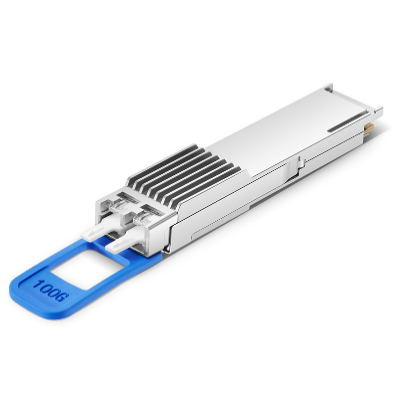 PackageModelRateTransmitting optical powerReceiving sensitivityInterfaceQSFP28ST-QDCZ-C13/142103.125Gbps-1 ~ +4dBm-12.5dBm@BER 4E-3Dual CSModel CodeTransmitter 1Transmitter 1Transmitter 1Transmitter 2Transmitter 2Transmitter 2Model CodeChannel No.Center Frequency （THz）Central Wavelength （nm）Channel No.Center Frequency （THz）Central Wavelength （nm）ST-QDCZ-C13/14C13191.301567.13C14191.401566.31ST-QDCZ-H13/14H13191.351566.72H14191.451565.90ST-QDCZ-C15/16C15191.501565.50C16191.601564.68ST-QDCZ-H15/16H15191.551565.09H16191.651564.27ST-QDCZ-C17/18C17191.701563.86C18191.801563.05ST-QDCZ-H17/18H17191.751563.45H18191.851562.64ST-QDCZ-C19/20C19191.901562.23C20192.001561.42ST-QDCZ-H19/20H19191.951561.83H20192.051561.01ST-QDCZ-C21/22C21192.101560.61C22192.201559.79ST-QDCZ-H21/22H21192.151560.20H22192.251559.39ST-QDCZ-C23/24C23192.301558.98C24192.401558.17ST-QDCZ-H23/24H23192.351558.58H24192.451557.77ST-QDCZ-C25/26C25192.501557.36C26192.601556.55ST-QDCZ-H25/26H25192.551556.96H26192.651556.15ST-QDCZ-C27/28C27192.701555.75C28192.801554.94ST-QDCZ-H27/28H27192.751555.34H28192.851554.54ST-QDCZ-C29/30C29192.901554.13C30193.001553.33ST-QDCZ-H29/30H29192.951553.73H30193.051552.93ST-QDCZ-C31/32C31193.101552.52C32193.201551.72ST-QDCZ-H31/32H31193.151552.12H32193.251551.32ST-QDCZ-C33/34C33193.301550.92C34193.401550.12ST-QDCZ-H33/34H33193.351550.52H34193.451549.72ST-QDCZ-C35/36C35193.501549.32C36193.601548.51ST-QDCZ-H35/36H35193.551548.91H36193.651548.11ST-QDCZ-C37/38C37193.701547.72C38193.801546.92ST-QDCZ-H37/38H37193.751547.32H38193.851546.52ST-QDCZ-C39/40C39193.901546.12C40194.001545.32ST-QDCZ-H39/40H39193.951545.72H40194.051544.92ST-QDCZ-C41/42C41194.101544.53C42194.201543.73ST-QDCZ-H41/42H41194.151544.13H42194.251543.33ST-QDCZ-C43/44C43194.301542.94C44194.401542.14ST-QDCZ-H43/44H43194.351542.54H44194.451541.75ST-QDCZ-C45/46C45194.501541.35C46194.601540.56ST-QDCZ-H45/46H45194.551540.95H46194.651540.16ST-QDCZ-C47/48C47194.701539.77C48194.801538.98ST-QDCZ-H47/48H47194.751539.37H48194.851538.58ST-QDCZ-C49/50C49194.901538.19C50195.001537.40ST-QDCZ-H49/50H49194.951537.79H50195.051537.00ST-QDCZ-C51/52C51195.101536.61C52195.201535.82ST-QDCZ-H51/52H51195.151536.22H52195.251535.43ST-QDCZ-C53/54C53195.301535.04C54195.401534.25ST-QDCZ-H53/54H53195.351534.64H54195.451533.86ST-QDCZ-C55/56C55195.501533.47C56195.601532.68ST-QDCZ-H55/56H55195.551533.07H56195.651532.29ST-QDCZ-C57/58C57195.701531.90C58195.801531.12ST-QDCZ-H57/58H57195.751531.51H58195.851530.72ST-QDCZ-C59/60C59195.901530.33C60196.001529.55ST-QDCZ-H59/60H59195.951529.94H60196.051529.16ParameterDescriptionDescriptionProduct modelOTDQ3OTDQ3Application100G wavelength conversion40G wavelength conversionInterfaceClient-side: 3, based on QSFP28 pluggableLine-side: 3, based on QSFP28 pluggableClient-side: 3, based on QSFP+ pluggableLine-side: 3, based on QSFP+ pluggableLine modeSupports 3*100G service transparent transmissions, which can transform 3*100G service optical signals into 3*WDM standard wavelength optical signalsSupports 3*40G services for transparent transmission, which can transform 3*40G service optical signals into 3*WDM standard wavelength optical signalsSupport service type100GEOTU440GEOTU3Relay modeSupport 40G&100G wavelength electrical relayOptical signal single, multi-mode transformSupport 40G&100G wavelength electrical relayOptical signal single, multi-mode transformWDM technology  Support DWDM: C band 100GHz 40-waveSupport DWDM: C band 100GHz 40-waveNumber of occupied slots Support OTNS8600 full series chassis, occupy 1 slotSupport OTNS8600 full series chassis, occupy 1 slotNetwork management functionSupport real-time monitoring of port working status, including: transmitting optical power, receiving optical power, temperature, etc.Support port loopback, port shutdown functionSupport real-time monitoring of port working status, including: transmitting optical power, receiving optical power, temperature, etc.Support port loopback, port shutdown functionMaximum power consumption 30W (including optical module)30W (including optical module)MTBF＞100,000 hours＞100,000 hoursFunction Note Note Working wavelength rangeC band: 1528nm~1568nmC band: 1528nm~1568nmChannel spacing50GHz or 100GHz optional50GHz or 100GHz optionalDispersion compensation range±1400ps/nmAbsolute dispersion accuracy±25ps/nm（≤700ps/nm）; ±60ps/nm（≤1200ps/nm）±25ps/nm（≤700ps/nm）; ±60ps/nm（≤1200ps/nm）Introduction loss＜5.5dB＜5.5dBPDL＜0.2dB＜0.2dBPMD＜1ps＜1psMax input optical power+27dBm+27dBmModule warm-up time＜180s＜180sDispersion setting resolution±10ps/nm±10ps/nmDispersion response time＜20s＜20sButton and display functionSupport local key operation dispersion compensation range setting, with the display can intuitively display the current statusSupport local key operation dispersion compensation range setting, with the display can intuitively display the current statusNetwork management functionSupport TDC dispersion compensation range remote setting and other functionsSupport TDC dispersion compensation range remote setting and other functionsOccupied slot numberSupport OTNS8600 series chassis，occupy 1slotSupport OTNS8600 series chassis，occupy 1slotOptical interfaceLC/UPCLC/UPCMax power consumption10W10WMTBF＞100000 hours＞100000 hoursProduct feature100% Slope compensation of G.652 optical fiber in C-band Low insertion lossLow polarization mode dispersionWide band Dispersion Compensation for DWDM SystemPackaging and interface types can be customized Comply with Telcordia GR-2854-CORE standardConform to RoHS-6 (lead free)Application scenarioSDH high speed optical transmission systemDWDM optical transmission systemG.652 Standard single-mode optical fiber long-distance and metropolitan area communication system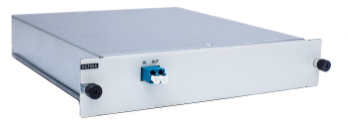 Pluggalbe Card TypeProduct feature100% Slope compensation of G.652 optical fiber in C-band Low insertion lossLow polarization mode dispersionWide band Dispersion Compensation for DWDM SystemPackaging and interface types can be customized Comply with Telcordia GR-2854-CORE standardConform to RoHS-6 (lead free)Application scenarioSDH high speed optical transmission systemDWDM optical transmission systemG.652 Standard single-mode optical fiber long-distance and metropolitan area communication system1U Pluggalbe Rack Mout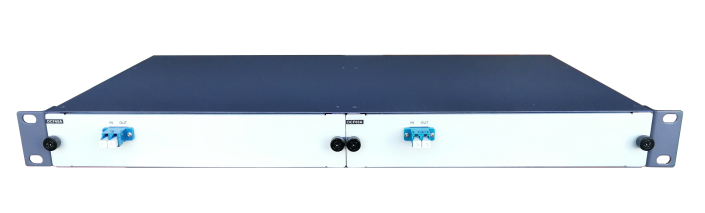 Product feature100% Slope compensation of G.652 optical fiber in C-band Low insertion lossLow polarization mode dispersionWide band Dispersion Compensation for DWDM SystemPackaging and interface types can be customized Comply with Telcordia GR-2854-CORE standardConform to RoHS-6 (lead free)Application scenarioSDH high speed optical transmission systemDWDM optical transmission systemG.652 Standard single-mode optical fiber long-distance and metropolitan area communication system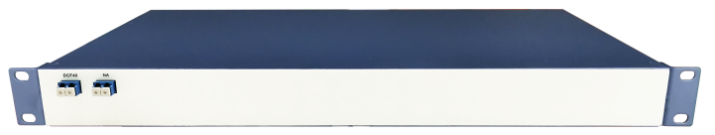 1U Integrated Rack MountFunctionFunctionDescriptionWorking wavelength rangeWorking wavelength range1260nm~1650nmSwitching mechanismSwitching mechanismSelectively receipt from double transmission, and then single-ended rearrangement Switching timeSwitching time＜20msIntroduction lossTx port＜3.8dBIntroduction lossRx port＜1.2dBMonitoring of optical power rangeMonitoring of optical power range-50 dBm ~+25dBmApplication scenesApplication scenesOptical line 1+1 protectionOptical wavelength 1+1 protectionNetwork management functionNetwork management functionsupports the OLP optical power real-time monitoring, active switch scheduling, performance management, routing management, and other management functionsOccupied slot numberOccupied slot numberSupport OTNS8600 series chassis, occupy 1 slotOptical interfaceOptical interfaceLC/UPC Max power consumptionMax power consumption5WMTBFMTBF＞100000 hoursFunction DescriptionDescriptionDescriptionDescriptionDescriptionOptical channel number2481618Channel insertion loss≤1.2dB≤1.8dB≤2.6dB≤4.5dB≤5.0dBOccupied slot numberSupport OTNS8600 series chassis, occupy 1 slotSupport OTNS8600 series chassis, occupy 1 slotSupport OTNS8600 series chassis, occupy 1 slotSupport OTNS8600 series chassis, occupy 2 slotsSupport OTNS8600 series chassis, occupy 2 slotsWorking wavelength rangeCWDM: 1271nm~1611nmDWDM: C Band（100GHz）CWDM: 1271nm~1611nmDWDM: C Band（100GHz）CWDM: 1271nm~1611nmDWDM: C Band（100GHz）CWDM: 1271nm~1611nmDWDM: C Band（100GHz）CWDM: 1271nm~1611nmDWDM: C Band（100GHz）Channel center wavelengthITU-T GridITU-T GridITU-T GridITU-T GridITU-T GridLine-side fiber numberSupports single-fiber or dual-fiber application on the line side.Supports single-fiber or dual-fiber application on the line side.Supports single-fiber or dual-fiber application on the line side.Supports single-fiber or dual-fiber application on the line side.Supports single-fiber or dual-fiber application on the line side.Flatness ≤0.5dB≤0.5dB≤0.5dB≤0.5dB≤0.5dBIsolation ratio of adjacent channel ≥30dB≥30dB≥30dB≥30dB≥30dBIsolation ratio of non-adjacent channel ≥45dB≥45dB≥45dB≥45dB≥45dBReturn loss≥50dB≥50dB≥50dB≥50dB≥50dBDirectivity≥55dB ≥55dB ≥55dB ≥55dB ≥55dB Optical interfaceLC/UPCLC/UPCLC/UPCLC/UPCLC/UPCMax power consumption3W3W3W3W3WMTBF＞100000 hours＞100000 hours＞100000 hours＞100000 hours＞100000 hoursFunction DescriptionDescriptionDescriptionDescriptionDescriptionOptical channel number2481618Channel insertion loss≤1.2dB≤1.8dB≤2.6dB≤4.5dB≤5.0dBOccupied slot numberSupport OTNS8600 series chassis, occupy 1 slotSupport OTNS8600 series chassis, occupy 1 slotSupport OTNS8600 series chassis, occupy 1 slotSupport OTNS8600 series chassis, occupy 2 slotsSupport OTNS8600 series chassis, occupy 2 slotsWorking wavelength rangeCWDM: 1271nm~1611nmDWDM: C Band（100GHz）CWDM: 1271nm~1611nmDWDM: C Band（100GHz）CWDM: 1271nm~1611nmDWDM: C Band（100GHz）CWDM: 1271nm~1611nmDWDM: C Band（100GHz）CWDM: 1271nm~1611nmDWDM: C Band（100GHz）Channel center wavelengthITU-T GridITU-T GridITU-T GridITU-T GridITU-T GridLine-side fiber numberSupports single-fiber or dual-fiber application on the line side.Supports single-fiber or dual-fiber application on the line side.Supports single-fiber or dual-fiber application on the line side.Supports single-fiber or dual-fiber application on the line side.Supports single-fiber or dual-fiber application on the line side.Flatness ≤0.5dB≤0.5dB≤0.5dB≤0.5dB≤0.5dBIsolation ratio of adjacent channel ≥30dB≥30dB≥30dB≥30dB≥30dBIsolation ratio of non-adjacent channel ≥45dB≥45dB≥45dB≥45dB≥45dBReturn loss≥50dB≥50dB≥50dB≥50dB≥50dBDirectivity≥55dB ≥55dB ≥55dB ≥55dB ≥55dB Optical interfaceLC/UPCLC/UPCLC/UPCLC/UPCLC/UPCMax power consumption3W3W3W3W3WMTBF＞100000 hours＞100000 hours＞100000 hours＞100000 hours＞100000 hoursProduct featureLow insertion loss (IL), high channel isolationHigh stability and reliabilityProvide 40/48/80/96 channels to be usedConform to ITU-T G.694.1, Telcordia GR-1209-CORE-2001 standard, Telcordia GR-1221-CORE-1999 standard, RoHS-6 (no lead)Application areaDWDM system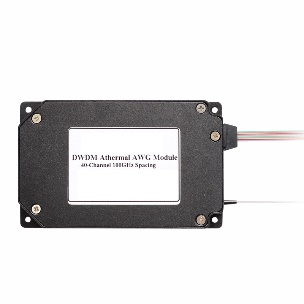 ABS box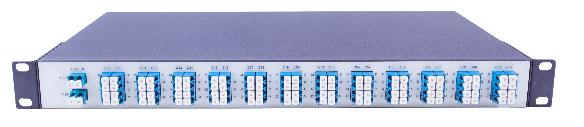 1U rack mountProduct featureLow insertion loss (IL), high channel isolationHigh stability and reliabilityProvide 40/48/80/96 channels to be usedConform to ITU-T G.694.1, Telcordia GR-1209-CORE-2001 standard, Telcordia GR-1221-CORE-1999 standard, RoHS-6 (no lead)Application areaDWDM systemProduct featureLow insertion loss (IL), high channel isolationHigh stability and reliabilityProvide 40/48/80/96 channels to be usedConform to ITU-T G.694.1, Telcordia GR-1209-CORE-2001 standard, Telcordia GR-1221-CORE-1999 standard, RoHS-6 (no lead)Application areaDWDM systemABS box1U rack mountProduct featureLow insertion loss (IL), high channel isolationHigh stability and reliabilityProvide 40/48/80/96 channels to be usedConform to ITU-T G.694.1, Telcordia GR-1209-CORE-2001 standard, Telcordia GR-1221-CORE-1999 standard, RoHS-6 (no lead)Application areaDWDM system